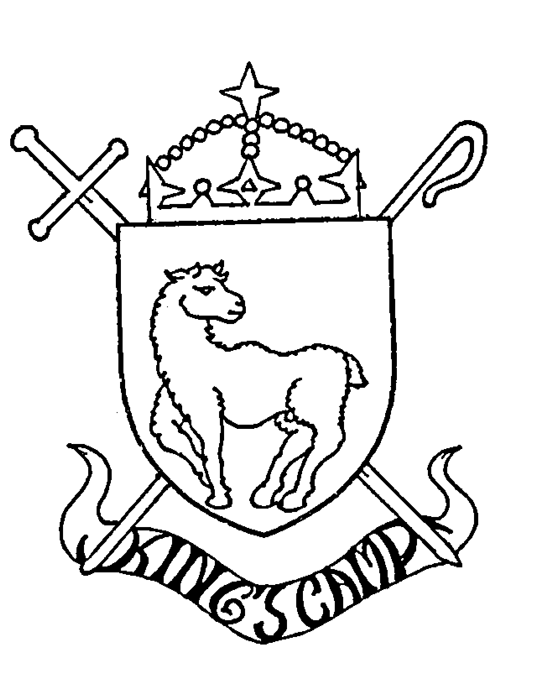 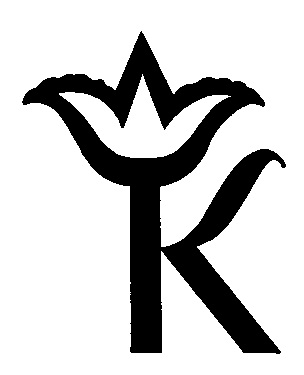 POSUDEK LÉKAŘE O ZDRAVOTNÍ ZPŮSOBILOSTI DÍTĚTE 
K ÚČASTI NA LETNÍM TÁBOŘE (pobyt v přírodě, sportovní a tělovýchovné akce, plavání, exkurze, výlety)Jméno a příjmení dítěte	..........................................................................................................................Datum narození		..........................................................................................................................Bydliště			..........................................................................................................................Posuzované dítě k účasti: je zdravotně způsobiléje zdravotně způsobilé za podmínky (s omezením)	......................................................................Potvrzení o tom, že dítěse podrobilo stanoveným pravidelným očkováním     ANO – NEPoslední očkování proti tetanu:	..................................................................................................je alergické na	.............................................................................................................................dlouhodobě užívá léky (typ/druh, dávka) 	......................................................................................Datum vydání posudku:	………...……………………………………………..Podpis a razítko  lékaře………………………………………………………….